Albrechtova střední škola,Český  Těšín, příspěvková organizace,Tyršova 611/2, PSČ: 737 01  tel: 558 425 200IČO: 00577235, bankovní  spoj.: KB Č.Těšín, č.ú. 9137791/0100,E-mail: skola@albrechtovastredni.cz___________________________________________________Firma :T-DEX, s.r.o.Oldřichovice 1025739 61 TřinecIČO: 25388746 ObjednávkaObjednáváme provedení terénních oprav a stavebních prací na odstavné ploše pro směsný odpad v areálu školy. Termín: od 10. 08. 2020 – 31. 8. 2020Cena: dle nabídky 80 090,80 Kč bez DPH, 96 909,87 Kč s DPH Způsob úhrady: fakturou Mgr. Pavel Cieslar, ředitelV Českém Těšíně dne 06. 08. 2020Převzal:					Podpis 6.8.2020…………………………………………………………………………………………………………………………………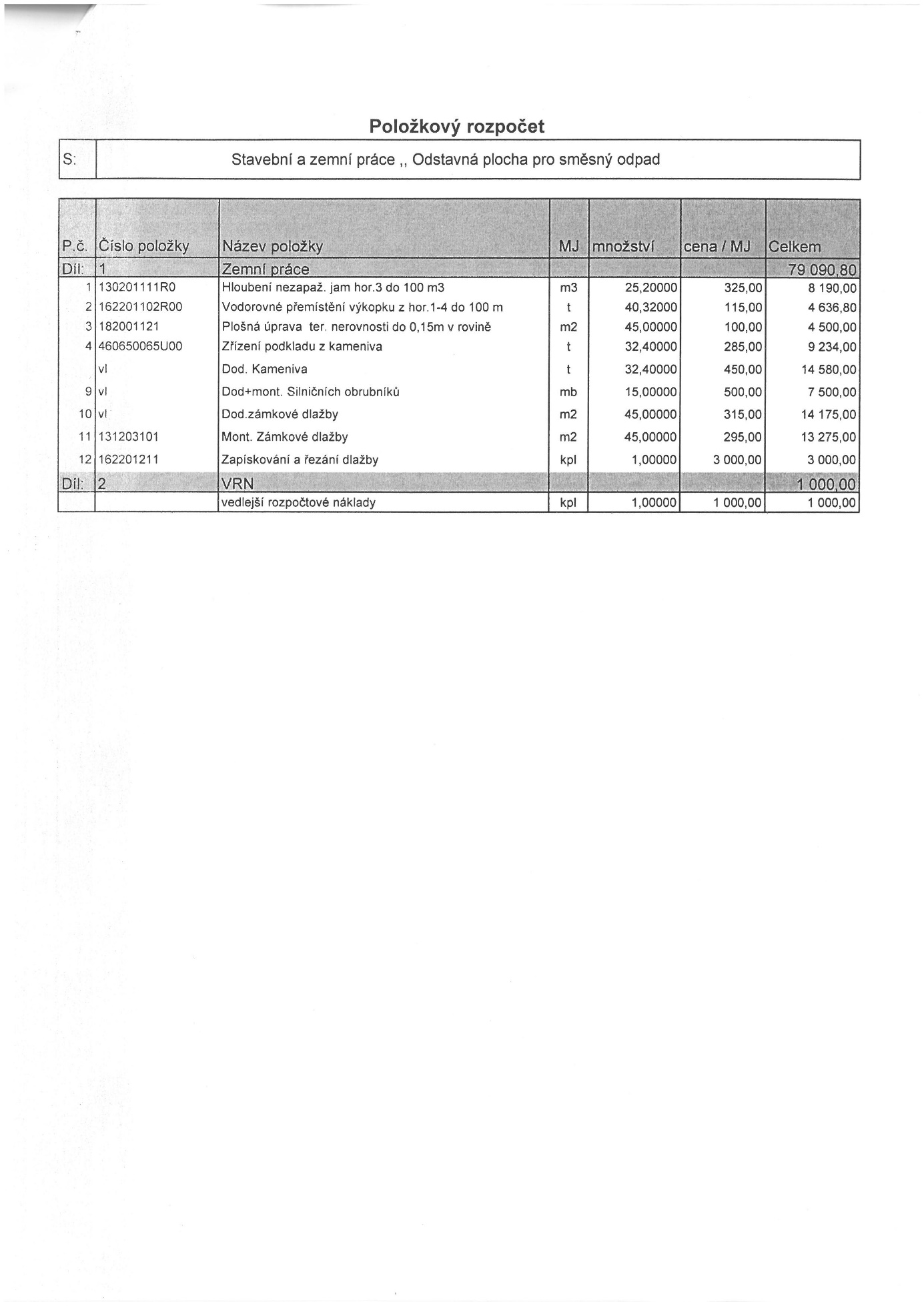 